РАСПОРЯЖЕНИЕ                                                                             JАКААНот 05 ноября 2020 г. №86с. Новый Бельтир Об утверждении кодов целевых статей расходов, применяемыхпри формировании проекта бюджета Бельтирское сельского поселенияна 2021-2023годыРуководствуясь Бюджетным кодексом Российской Федерации и в целях формирования программного бюджета Бельтирского сельского поселения  РАСПОРЯЖАЮСЬ:1. Утвердить коды целевых статей расходов, применяемых при  формировании проекта бюджета Бельтирского сельского поселения на 2021-2023 годы согласно приложению №1.2. Контроль за исполнением настоящего распоряжения оставляю за собой.3. Распоряжение вступает в силу с момента подписания.Бельтирского сельского поселенияКош-Агачского района Республики Алтай                                 А.Л. Таханов3 Приложение 1 к распоряжениюадминистрации Бельтирского сельского поселения от 05.11.2020 №86Коды целевых статей расходов, применяемых при формировании проекта бюджета Бельтирского сельского поселения  на 2021-2023 годыСЕЛЬСКАЯ АДМИНИСТРАЦИЯ БЕЛЬТИРСКОГО СЕЛЬСКОГО ПОСЕЛЕНИЯ КОШ-АГАЧСКОГО РАЙОНА РЕСПУБЛИКИ АЛТАЙ649789, с. Новый БельтирЦентральная,2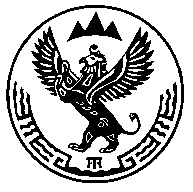 БЕЛТИР  JУРТТЫН АДМИНИСТРАЦИЯЗЫКОШ-АГАШ АЙМАКАЛТАЙ РЕСПУБЛИКА649789, Jаны Бельтир j.Центральная ором, 2КодКодКодКодНаименование целевой статьи расходов9900000000Непрограммные направления деятельности9900100000Глава муниципального образования9900100101Расходы на выплаты работникам и обеспечение функций органов местного самоуправления и учреждений9900200100Председатель представительного органа муниципального образования9900200101Расходы на выплаты работникам и обеспечение функций органов местного самоуправления и учреждений0100000000Муниципальная программа «Комплексное развитие территорий МО Бельтирское сельское поселение»010Л000000Повышение эффективности деятельности Администрации МО Бельтирское сельское поселение010Л000101Расходы на выплаты работникам и обеспечение функций органов местного самоуправления и учреждений010Л000102Расходы на обеспечение функций Администрации МО Бельтирское сельское поселение (в части обеспечения твердым топливом)0110200000Основное мероприятие «Обеспечение  эффективного управления муниципальными финансами»0110200202Резервные фонды Администрации МО Бельтирское сельское поселение0110251180Осуществление первичного воинского учета на территориях, где отсутствуют военные комиссариаты в рамках подпрограммы «Обеспечение эффективного управления муниципальными финансами» муниципальной программы «Комплексное развитие территорий МО Бельтирское сельское поселение»0120200000Основное мероприятие «Обеспечение безопасности населения» 0120200202Мероприятия по предупреждению и ликвидации последствий чрезвычайных ситуаций и стихийных бедствий0120200207Профилактика экстремизма и терроризма на территории муниципального образования0130100000Основное мероприятие «Развитие культуры и молодежной политики»0130100101Расходы на выплаты работникам и обеспечение функций органов местного самоуправления и учреждений0130100102Расходы на обеспечение функций МКУ «Культурно-спортивный центр Бельтир» (в части обеспечения твердым топливом)0130200000Основное мероприятие «Развитие физической культуры и спорта» 0130200101Расходы на выплаты работникам и обеспечение функций органов местного самоуправления и учреждений9900099999Условно утверждаемые расходы